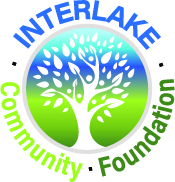 Donation Form:	Donation amount:$__________________Name of endowment fund for donation: Stephanie Oland Duncan Memorial FundDonor Name:Donor Address:Donor Telephone:			                              Donor Email address: Please mark with an (X) if you wish your gift to be anonymous______Please make cheques payable to the Interlake Community Foundation and mail with this form to PO Box 1575 Stonewall MB R0C 2Z0. Tax receipts are issued for donation $20 and over.If you wish to donate with a credit card, call our office or visit our page on the Endow Manitoba site www.endowmanitoba.ca/community-foundations/interlake-community-foundation/ Thank you for investing in your community in memory of Stephanie!The Stephanie Oland Duncan Memorial Fund is an unrestricted endowment fund. The income on the fund will be used to support grants to charities in Stonewall, Teulon, RMS of Rockwood, Rosser and Woodlands.